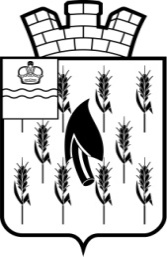 CОБРАНИЕ ПРЕДСТАВИТЕЛЕЙГОРОДСКОГО ПОСЕЛЕНИЯ«ПОСЕЛОК ВОРОТЫНСК»РЕШЕНИЕВ соответствии со ст. 14 Федерального закона от 06.10.2003 № 131-ФЗ «Об общих принципах организации местного самоуправления в Российской Федерации», Уставом городского поселения «Поселок Воротынск»Собрание представителей РЕШИЛО:Утвердить Правила благоустройства территории городского поселения «Поселок Воротынск» (прилагаются).Считать утратившим силу решение Собрания представителей городского поселения «Поселок Воротынск» от 22.05.2020г. № 18 «Об утверждении Правил благоустройства территории городского поселения «Поселок Воротынск».Настоящее Решение вступает в силу с момента его официального опубликования (обнародования).01 июня 2021 года№ 21 Об утверждении Правил благоустройства территории городского поселения «Поселок Воротынск»Глава городского поселения«Поселок Воротынск»О.И.Литвинова